   107年春酒尾牙菜單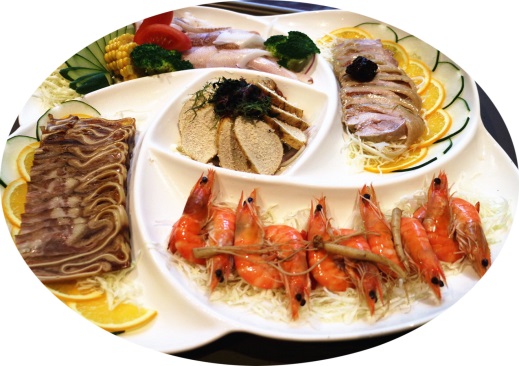 葉陶精緻拼盤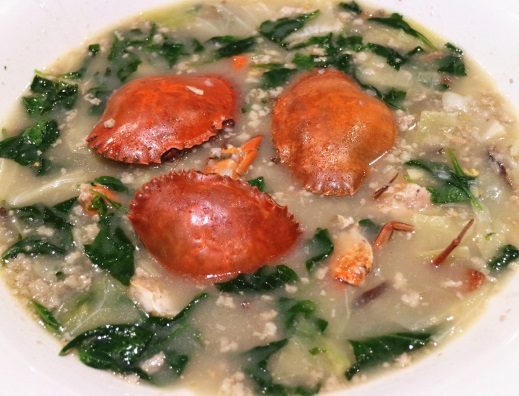 野菜紅蟳海鮮羹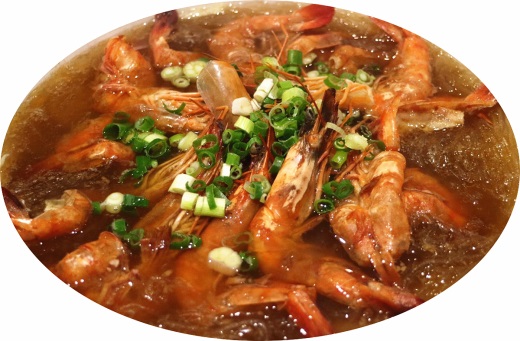 鮮蝦粉絲煲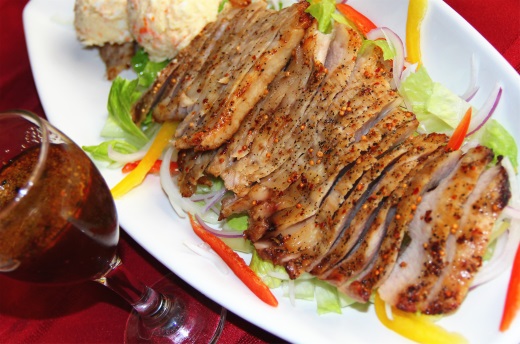 鹽烤松板肉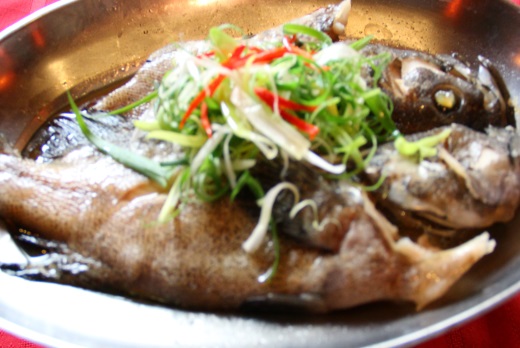 泰式檸檬蒸石斑  ＄7000NET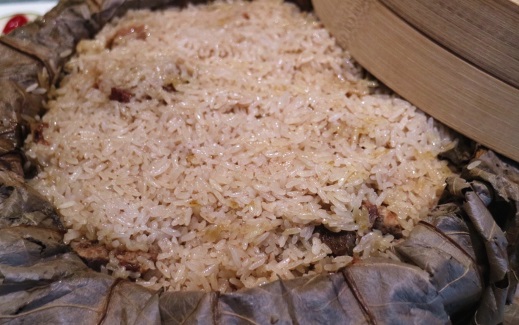 荷葉糯米蒸骨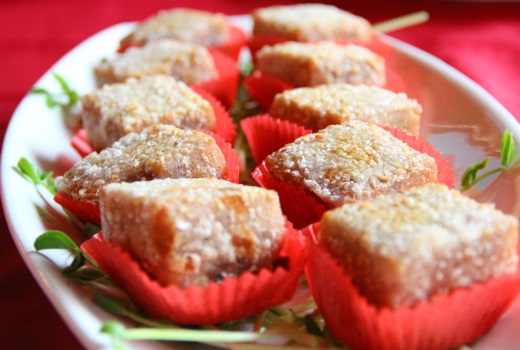 芋香酥鴨方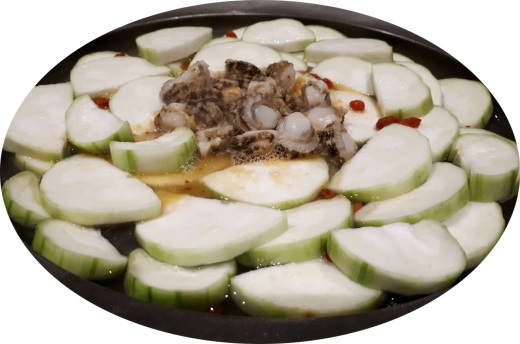 XO醬頂瓜瓜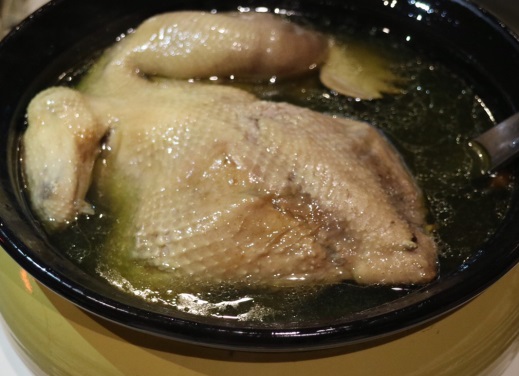 養生雙寶燉鳳凰